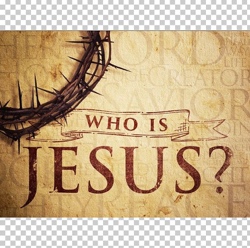 The Prologue – A Hymn to the Eternal Word   DAY 1 Read John 1:1-5 Can you find three things that describe Jesus from these verses? Write down briefly your understanding of how they relate to Jesus._______________________________________________________________________________________________________________________________________________________________________________________________________________________________________________________________________________________________________________________________________________________________________________________________________________________________Meditate on “The Word was with God” and share your understanding of this phrase._______________________________________________________________________________________________________________________________________________________________________________________________________________________________________________________________________________________________________________________________________________________________________________________________________________________________DAY 2 John 1:1-5; Ge 1:1(a) Can you find the “Word” in Genesis chapter 1?_________________________________________________________________________________________________________________________________________________________________________________________________________________________________________________________(b) Share the light you see in the parallel between John 1:1-5 and Ge 1:1. _______________________________________________________________________________________________________________________________________________________________________________________________________________________________________________________________________________________________________________________________________________________________________________________________________________________________DAY 3 John 1:2-3; Proverb 8:22-31;  How would you relate John 1:2-3 to Proverb 8:22-31?__________________________________________________________________________________________________________________________________________________________________________________________________________________________________________________________________________________________________________________________________________________________________________________________________________________________________________________________________________________________________________________DAY 4 John 1:6-13Write down the two kinds of response of the world to Jesus from this passage. Which one is yours? How does this response change your life? ______________________________________________________________________________________________________________________________________________________________________ ______________________________________________________________________________________________________________________________________________________________________ ______________________________________________________________________________________________________________________________________________________________________DAY 5 John 1:14-18Mediate on v.14 “The Word became flesh and made his dwelling among us.” Write down a personal thanksgiving prayer.______________________________________________________________________________________________________________________________________________________________________ ______________________________________________________________________________________________________________________________________________________________________ ______________________________________________________________________________________________________________________________________________________________________DAY 6 John 1:14-18John said, “we have seen his glory”. Have you seen it? Share the glory you have seen. _________________________________________________________________________________________________________________________________________________________________________________________________________________________________________________________ ___________________________________________________________________________________ ______________________________________________________________________________________________________________________________________________________________________